CSUF College of Humanities & Social Sciences  Inter-Club Council Meeting  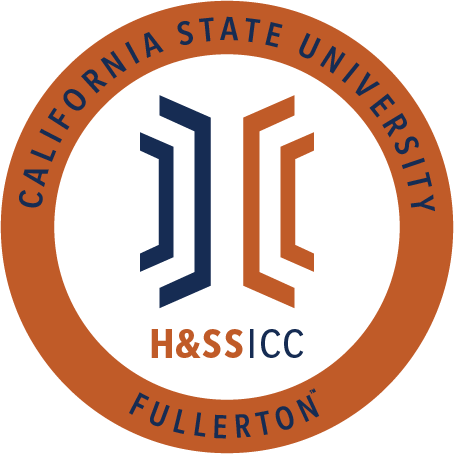 May 7, 2021 11:00 A.M.  ZoomMeeting called by:Tonya Somesh, ChairType of meeting:RegularAttendees:Council Representatives, Executive Officers, General PublicAgenda Topics:Call to Order / Roll Call- 11:02 AMApproval of MinutesLSSA motions to approve the minutes and AAEE secondsApproval of AgendaAAEE motions to approve the agenda and LSSA secondsPublic Speakers This is a time where members of the public may address the humanities and social sciences council on any item appearing on this agenda or matters impacting students.5.      Budget 8074 – Contracts, Fees and Rentals: $11,7488077 – Travel: $17,875.006.         ReportsChair – Tonya SomeshToday is the last day to add yourself to the agenda, and next Friday is the last HSS ICC meeting of the semester.All primary club representatives will be receiving a gift card from Grubhub!Vice-Chair / Treasurer – Bernard PeroneNothing to report, so I will yield.Director of Administration – Savannah AranaNothing to report, so I will yield.Director of Public Relations – Jennifer LópezNothing to report, so I will yield.Social Justice Facilitator – Tonya SomeshNothing to report, so I will yield.Advisor – Dr. Connie Moreno Yamashiro, Assistant DeanRe-Registration process for Student Life and Leadership May 1-Aug. 31: https://fullerton.campuslabs.com/engage/news/222824Virgie Tovar registration link for Friday, May 7: https://fullerton.zoom.us/meeting/register/tZwoceisqD0tG93qwmyXhofyD3_woXpfr4WSGraduate Assistant – Shanice WatsonNothing to report, so I will yield.ASI Liaisons – Erick Murillo and Maria LinaresMaria LinaresOne accomplishment from this semester is the ASI restructure. In short, we eliminated the board of trustees, which was a subboard of the board of directors. This move saved over $75,000 and gave the money back to students! With this money, we will be creating new student leadership positions.We are hiring people for the new food pantry that we hope will open this summer!We passed a resolution to defund the campus police and redirect those funds to mental health resources. 7.         HSS Week Committees (April 5th- April 9th, 2021)8.         Old Business9.         New BusinessLSSA motions to open line item A of new business and AAEE secondsAction: Vote for ChairKaren Resendiz Major: Political Science Pronouns: she/herJazmin Flores Major: Psychology and Criminal Justice Pronouns: she/her Elected AAEE motions to open line item B of new business and TESOL Club secondsAction: Vote for Vice-Chair/ TreasurerJulieta Zavala Major: Psychology and Criminal Justice Pronouns: she/her Elected Nathalie Bataller Major: Psychology Pronouns: she/herRebound Scholars motions to open line item C of new business and Philosophy Club secondsAction: AKD is requesting is $250.00 from line item 8074. AKD is requesting these funds to purchase ten $25.00 Target gift cards. These gift cards will be given out at their Thanks a Brunch event on May 15, 2021, at 10 AM via Zoom. Winners will be chosen using the website wheelofnames.com.13 out of 18 approve/ Motion is passedAAEE motions to open line item D of new business and Philosophy Club secondsAction: AKD is requesting is $250.00 from line item 8074. AKD is requesting these funds to purchase ten $25.00 Target gift cards. These gift cards will be given out at their Got Games? event on May 11, 2021, from 4:15 to 5:15 PM via Zoom. Winners will be chosen using the website wheelofnames.com.13 out of 18 approve/ Motion is passedPhilosophy Club motions to open line item E of new business and LSSA secondsAction: PAGSOCA is requesting $240.00 from line item 8074. PAGSOCA is requesting these funds to purchase six $40.00 Target gift cards. These gift cards will be given out at their fourth Thesis Writing Workshop event on May 14, 2021, at 6 PM via Zoom. 13 out of 18 approve/ Motion is passed10.Next Week’s Agenda PAGSOCA would like to be added to next week's agenda for line item 8074 twiceAKD would like to be added to next week's agenda for line item 8074Geography Club would like to be added to next week's agenda for line item 8074LSSA would like to be added to next week's agenda for line item 8074TESOL Club would like to be added to next week's agenda for line item 8074UNA would like to be added to next week's agenda for line item 807411.Announcements12.Adjournment- 12:11 PM  